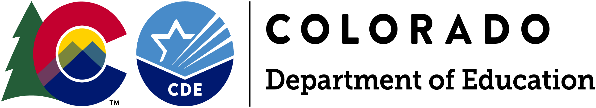 January 2022Table of ContentsImpact of COVID-19	3Academic Achievement	3How did students perform on the CMAS, SAT, and CoAlt math assessments?	3How did students perform on the CMAS, SAT, and CoAlt English language arts assessment?	7How did students perform on the CMAS and CoAlt science assessments?	12Academic Growth	3Graduation Rates	3What was the 4-year graduation rate?	4What was the 7-year graduation rate?	4English Language Proficiency	20How did English learners perform on the ACCESS for ELLs assessment?	20How many English Learners achieved English language proficiency?	21Indicators of School Quality or Student Success	5Long-Term Goals	5Participation in the State Assessments	29How many students tested on the CMAS, SAT, and CoAlt assessments?	29Information Submitted in Accordance with the Civil Rights Data Collection	6Measures of School Quality, Climate, and Safety	6Students Enrolled in Preschool Programs	7Students Enrolled in Accelerated Coursework	8Chronic Absenteeism	9Per-Pupil Expenditures	9Students Taking Alternate Assessments	9National Assessment of Educational Progress	9Enrollment in Programs of Postsecondary Education	11Impact of COVID-19In response to the evolving conditions under COVID-19, the U.S. Department of Education offered states the opportunity to request a waiver of assessment requirements, accountability and school identification requirements, and report card provisions related to certain assessments and accountability of the Elementary and Secondary Education Act (ESEA), as amended by the Every Student Succeeds Act (ESSA).Colorado received approval of a waiver related to assessment requirements for the 2020-21 school year on March 26, 2021. Rather than administer its mathematics and reading/language arts assessments to all students in all grades, Colorado was approved to administer it mathematics assessments to all students in grades 4, 6, and 8, and its reading/language arts assessments to all students in grades 3, 5, and 7. In the other grades, Colorado offered the assessments but did not require them. Colorado also administered its high school reading/language arts and mathematics assessment, the SAT, to all students in grade 11. Colorado was also approved to administer its science assessments in grade 8 and in high school (using the SAT as its general science test). Per the waiver, Colorado assured that it would publicly report all assessment data collected. As a result, all reporting requirements related to assessments include both the required and optional tests. Colorado was also approved to waive the accountability, school identification, and related reporting requirements for the 2020-21 school year on April 21, 2021. As a result, all reporting requirements related to accountability are omitted in the current ESSA State Report.The COVID-19 pandemic had an impact on many aspects of education last year, including reducing or disrupting learning opportunities for some students, schools, and districts. In addition, students across Colorado had to adapt to a variety of learning models over the course of the year, including in-person, remote, and hybrid instruction. Due to reduced in-person instructional time, some districts may have had to adjust the content for students, and it’s likely the impact of these learning disruptions was uneven within districts and across the state.Academic Achievement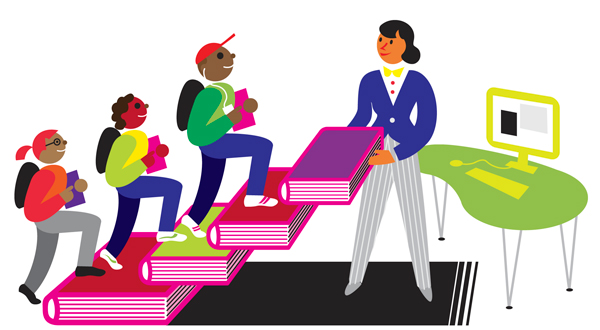 Students in grades 3 through 8 were administered the Colorado Measures of Academic Success (CMAS) assessments in mathematics and English language arts, and students in grade 11 were administered the SAT assessment in mathematics and evidence-based reading and writing. In addition, students in grade 8 were administered the CMAS assessment in science and students in grade 11 were administered the SAT assessment in science. Students with significant cognitive disabilities are eligible to take the Colorado Alternate (CoAlt) assessments instead. For more information on the state assessments, and for school- and district-level results, please visit the CDE Assessment Unit webpage (www.cde.state.co.us/assessment).Under the Every Student Succeeds Act (ESSA), states are required to present information on student achievement, at each level of achievement, for all students and disaggregated byEach major racial and ethnic group, Economically disadvantaged students compared to students who are not economically disadvantaged, Students with disabilities compared to students without disabilities, English proficiency status, Gender, Migrant status, Homeless status, Status as a child in foster care, and Status as a student with a parent who is a member of the Armed Forces on active duty.Spring 2021 state tests and expectations were consistent with tests from previous years. Because the scale scores and performance levels (e.g., approached expectations, met expectations, etc.) had the same meaning from previous years, results provide important insight into what individual students know and can do in relation to the grade-level expectations of the Colorado Academic Standards. Results for students who had a relatively typical testing experience may be able to be interpreted with reasonable confidence. For example, student scores at performance Levels "Met Expectations" or "Exceeded Expectations" are indicators of mastery of the standards.State assessments provide point-in-time snapshots of what individual students know. It is important to take this year’s circumstances and other available information about a student’s learning into consideration when reviewing results. In addition, any significant difference in test administration conditions from past years should be considered on an individual basis.Participation information must be reviewed and taken into consideration thoughtfully when interpreting 2021 district and school results. This year’s participation rates for districts, schools, and student groups are significantly lower overall than in past years. As participation rates decrease and vary across student, school, and district groups, challenges with interpreting results will increase. Depending on the specific school or district, some student groups will be overrepresented in the results and others may be underrepresented. Participation rates and how well the students who tested reflect the district/school as a whole vary greatly across the state this year. Participation information will indicate that in some cases, conclusions should be drawn with caution or completely avoided. Due to these factors and many more challenges experienced during the pandemic, for some districts, schools, and student groups, this year’s data will not support all of the cross-state comparisons and uses made with prior years’ data. However, where appropriate, this year’s results can be used as a temperature check to better address and track future COVID-19 school recovery efforts.How did students perform on the CMAS, SAT, and CoAlt math assessments?Table 1 shows the number and percent of students performing at each performance level on the CMAS math assessment. Statewide, approximately 28.4% of students in grades 3 through 8 met or exceeded state expectations. By race/ethnicity, 14.0% of American Indian or Alaska Native students, 53.3% of Asian students, 13.2% of Black or African American students, 12.5% of Hispanic or Latino students, 37.2% of White students, 18.5% of Native Hawaiian or Other Pacific Islander students, and 33.1% of students of two or more races met or exceeded state expectations. Approximately 11.5% of students who were economically disadvantaged met or exceeded state expectations, compared to 38.2% of students who were not economically disadvantaged. Of the students with disabilities, 5.8% met or exceeded state expectations, compared to 31.2% of students without disabilities. Approximately 3.2% of English learners, 29.9% of male students, 26.7% of female students, 6.4% of migrant students, 7.3% of students experiencing homelessness, 7.8% of students in foster care, and 33.0% of military connected students met or exceeded state expectations.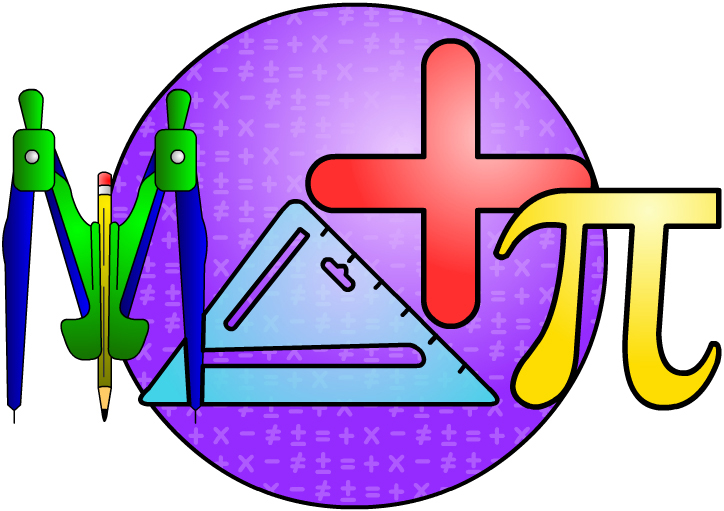 Table 1. Number and Percentage of Students Scoring at Each Performance Level, by Student Group, on the CMAS Math AssessmentTable 2 shows the number and percent of students performing at each performance level on the SAT math assessment. Statewide, approximately 36.4% of students in grade 11 met or exceeded state expectations. By race/ethnicity, 19.0% of American Indian or Alaska Native students, 58.2% of Asian students, 17.1% of Black or African American students, 16.3% of Hispanic or Latino students, 47.0% of White students, 25.7% of Native Hawaiian or Other Pacific Islander students, and 42.4% of students of two or more races met or exceeded state expectations. Approximately 15.3% of students who were economically disadvantaged met or exceed state expectations, compared to 44.2% of students who were not economically disadvantaged. Of the students with disabilities, 5.9% met or exceeded state expectations, compared to 38.4% of students without disabilities. Approximately 1.8% of English learners, 39.2% of males, 33.5% of females, 3.4% of migrant students, 10.6% of students experiencing homelessness, 5.8% of students in foster care, and 40.7% of military connected students met or exceeded state expectations.Table 2. Number and Percentage of Students Scoring at Each Performance Level, by Student Group, on the SAT Math AssessmentTable 3 shows the number and percent of students performing at each performance level on the CoAlt math assessment. Statewide, approximately 22.2% of students (grades 3-8 and 11) were at target or advanced. By race/ethnicity, 22.9% of Black or African American students, 20.1% of Hispanic or Latino students, 25.3% of White students, and 14.9% of students of two or more races were at target or advanced. Approximately 23.8% of students who were economically disadvantaged were at target or advanced, compared to 20.4% of students who were not economically disadvantaged. Approximately 15.8% of English learners, 25.3% of male students, 16.7% of female students, 22.5% of students experiencing homelessness, and 17.9% of military connected students were at target or advanced.Table 3. Number and Percentage of Students Scoring at Each Performance Level, by Student Group, on the CoAlt Math AssessmentHow did students perform on the CMAS, SAT, and CoAlt English language arts assessments?Table 4 shows the number and percent of students performing at each performance level on the CMAS English language arts assessment. Statewide, approximately 43.0% of students in grades 3 through 8 met or exceeded state expectations. By race/ethnicity, 23.5% of American Indian or Alaska Native students, 58.6% of Asian students, 27.7% of Black or African American students, 25.0% of Hispanic or Latino students, 53.3% of White students, 30.3% of Native Hawaiian or Other Pacific Islander students, and 49.1% of students of two or more races met or exceeded state expectations. Approximately 23.5% of students who were economically disadvantaged met or exceeded state expectations, compared to 54.5% of students who were not economically disadvantaged. Of the students with disabilities, 9.7% met or exceeded state expectations, compared to 47.2% of students without disabilities. Approximately 7.3% of English learners, 38.8% of male students, 47.5% of female students, 11.7% of migrant students, 17.3% of students experiencing homelessness, 14.6% of students in foster care, and 50.7% of military connected students met or exceeded state expectations.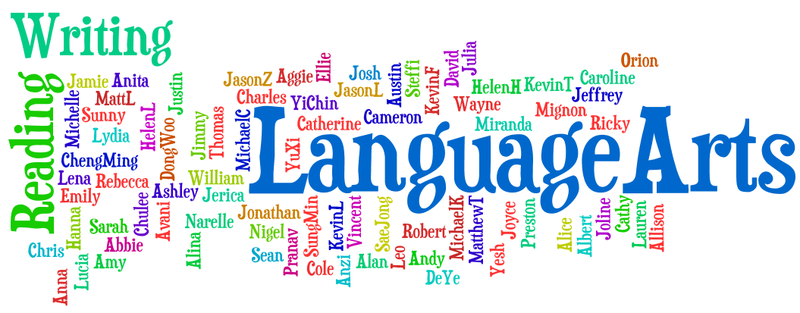 Table 4. Number and Percentage of Students Scoring at Each Performance Level, by Student Group, on the CMAS English Language Arts AssessmentTable 5 shows the number and percent of students performing at each performance level on the SAT evidence-based reading and writing assessment. Statewide, approximately 60.0% of students in grade 11 met or exceeded state expectations. By race/ethnicity, 38.3% of American Indian or Alaska Native students, 74.7% of Asian students, 39.9% of Black or African American students, 38.5% of Hispanic or Latino students, 72.1% of White students, 44.0% of Native Hawaiian or Other Pacific Islander students, and 65.7% of students of two or more races met or exceeded state expectations. Approximately 37.3% of students who were economically disadvantaged met or exceeded state expectations, compared to 68.4% of students who were not economically disadvantaged. Of the students with disabilities, 17.1% met or exceeded state expectations, compared to 62.9% of students without disabilities. Approximately 3.7% of English learners, 57.8% of male students, 62.1% of female students, 11.7% of migrant students, 28.5% of students experiencing homelessness, 22.5% of students in foster care, and 69.0% of military connected students were at or above benchmark.Table 5. Number and Percentage of Students Scoring at Each Performance Level, by Student Group, on the SAT Evidence-Based Reading and Writing AssessmentTable 6 shows the number and percent of students performing at each performance level on the CoAlt English language arts assessment. Statewide, approximately 32.8% of students were at target or advanced. By race/ethnicity, 29.7% of Black or African American students, 27.0% of Hispanic or Latino students, 38.4% of White students, and 38.6% of students of two or more races were at target or advanced. Approximately 33.1% of students who were economically disadvantaged were at target or advanced, compared to 32.5% of students who were not economically disadvantaged. Approximately 19.4% of English learners, 32.7% of male students, 33.0% of female students, 45.2% of students experiencing homelessness, and 25.5% of military connected students were at target or advanced.Table 6. Number and Percentage of Students Scoring at Each Performance Level, by Student Group, on the CoAlt English Language Arts AssessmentThird and fourth grade English learners who meet eligibility criteria can participate in the Colorado Spanish Language Arts (CSLA) assessment instead of the English language arts assessment. Table 7 shows the number and percent of students performing at each performance level on the CSLA assessment. Statewide, approximately 16.1% of students met or exceeded state expectations. Approximately 17.8% of students who were economically disadvantaged met or exceeded expectations, compared to 10.6% of students who were not economically disadvantaged. Of the students with disabilities, 4.4% met or exceeded expectations, compared to 17.0% of students without disabilities. Approximately 12.5% of male students, 19.9% of female students, and 17.9% of students experiencing homelessness met or exceeded state expectations.Table 7. Number and Percentage of Students Scoring at Each Performance Level, by Student Group, on the Colorado Spanish Language Arts AssessmentHow did students perform on the CMAS and CoAlt science assessments?Table 8 shows the number and percent of students performing at each performance level on the CMAS science assessment. Statewide, approximately 26.4% of students in grade 8 met or exceeded state expectations. By race/ethnicity, 11.7% of American Indian or Alaska Native students, 46.6% of Asian students, 12.4% of Black or African American students, 11.1% of Hispanic or Latino students, 35.8% of White students, 18.5% of Native Hawaiian or Other Pacific Islander students, and 32.4% of students of two or more races met or exceeded state expectations. Approximately 10.0% of students who were economically disadvantaged met or exceeded state expectations, compared to 35.5% of students who were not economically disadvantaged. Of the students with disabilities, 3.6% met or exceeded state expectations, compared to 28.9% of students without disabilities. Approximately 0.5% of English learners, 26.2% of male students, 26.6% of female students, 2.7% of migrant students, 6.5% of students experiencing homelessness, 6.7% of students in foster care, and 33.7% of military connected students met or exceeded state expectations.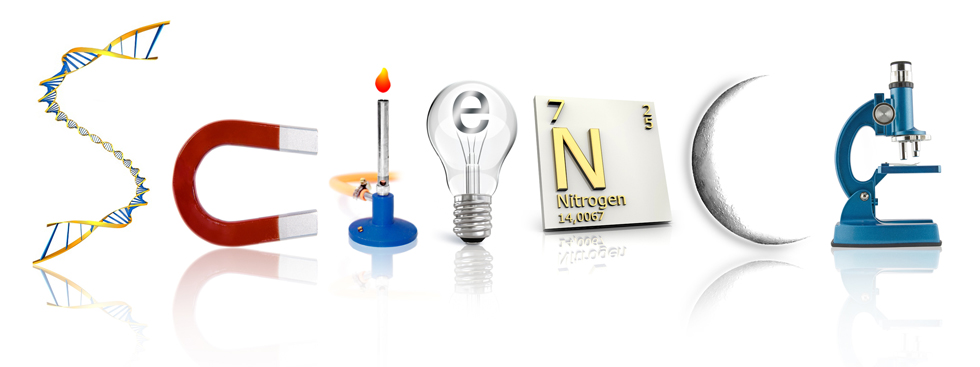 Table 8. Number and Percentage of Students Scoring at Each Performance Level, by Student Group, on the CMAS Science AssessmentTable 9 shows the number and percent of students performing at each performance level on the CoAlt science assessment. Statewide, approximately 35.1% of students were at target or advanced. By race/ethnicity, 30.8% of Black or African American students, 33.2% of Hispanic or Latino students, 38.4% of White students, and 32.0% of students of two or more races were at target or advanced. Approximately 37.1% of students who were economically disadvantaged were at target or advanced, compared to 32.9% of students who were not economically disadvantaged. Approximately 18.7% of English learners, 36.2% of male students, and 33.2% of female students were at target or advanced.Table 9. Number and Percentage of Students Scoring at Each Performance Level, by Student Group, on the CoAlt Science AssessmentAs part of Colorado’s 2021 federal assessment waiver, the SAT “Analysis in Science” score was provided as a one-year replacement of the CMAS Science assessment in grade 11 to provide an indicator of achievement in high school science. The SAT Analysis in Science score is based on selected questions in the Reading, Writing and Language, and Mathematics tests and is not a separate section or stand-alone component of the SAT. Scores range between 10 - 40 and are intended to provide an indicator regarding how well students use their skills to analyze texts and solve problems in the area of science. Test items used to create this score do not cover the entire depth or breadth of the high school Colorado Academic Standards in the area of science; this score provides an indicator of student literacy and math skills within a science context. For state-level results, please visit the CDE Colorado SAT and PSAT Data and Results webpage (http://www.cde.state.co.us/assessment/sat-psat-data).Academic GrowthAs a result of a waiver approved by the U.S. Department of Education (see Impact of COVID-19 section), academic growth results are not presented in this report. For more information regarding the Colorado Growth Model, please visit the Colorado Growth Model FAQs (www.cde.state.co.us/schoolview/generalgrowthmodelfaq).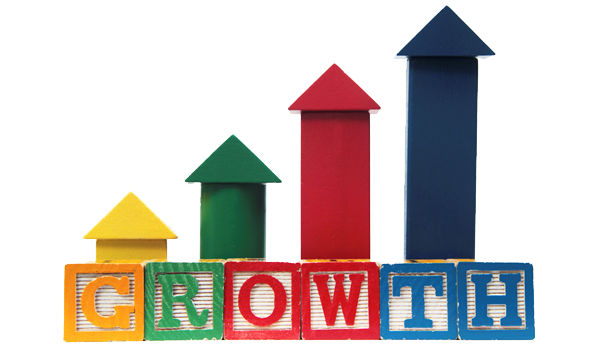 Graduation RatesUnder ESSA, states are required to present information on graduation rates, for all students and disaggregated by each major racial and ethnic group, by economically disadvantaged students, by students with disabilities, by English proficiency status, by homeless status, and by status as a child in foster care.ESSA requires states to present the four-year adjusted cohort graduation rates, but also gives states the discretion to include extended-year adjusted cohort graduation rates as well. Extended-year rates account for students who may require additional time to complete high school, such as those who started below grade-level and students whose coursework is interrupted for a semester or more. For more information on graduation rates, and for school- and district-level results, please visit the CDE Graduation Statistics webpage (www.cde.state.co.us/cdereval/gradratecurrent).What was the 4-year graduation rate?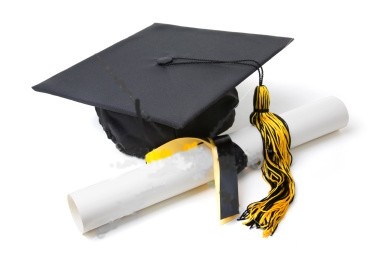 Table 10 displays the 4-year adjusted cohort graduation rate for the class of 2021, showing that 81.7% of all students in the 2020-21 cohort graduated within four years. Graduation rates, by race/ethnicity, were 64.5% for American Indian or Alaska Native students, 91.5% for Asian students, 76.0% for Black or African American students, 74.2% for Hispanic or Latino students, 86.6% for White students, 76.5% for Native Hawaiian or Other Pacific Islander students, and 81.6% for students of two or more races. Four-year graduation rates were 70.6% for students who were economically disadvantaged, 66.4% for students with disabilities, 67.5% for English learners, 53.6% for students experiencing homelessness, and 30.5% for students in foster care.Table 10. Four-Year Adjusted Cohort Graduation Rates, by Student GroupWhat was the 7-year graduation rate?Table 11 displays the 7-year adjusted cohort graduation rate for the class of 2018, showing that 87.0% of all students in the 2017-18 cohort graduated within seven years. Graduation rates, by race/ethnicity, were 78.6% for American Indian or Alaska Native students, 94.5% for Asian students, 83.4% for Black or African American students, 81.5% for Hispanic or Latino students, 90.3% for White students, 83.6% for Native Hawaiian or Other Pacific Islander students, and 88.5% for students of two or more races. Seven-year graduation rates were 79.4% for students who were economically disadvantaged, 76.7% for students with disabilities, 77.7% for English learners, 65.6% for students experiencing homelessness, and 34.5% for students in foster care.Table 11. Seven-Year Adjusted Cohort Graduation Rates, by Student GroupEnglish Language ProficiencyEnglish learners (NEP and LEP) in grades K-12 were administered the Assessing Comprehension and Communication in English (ACCESS for ELLs®), in order to measure students’ progress in acquiring academic English. Students with significant cognitive disabilities were eligible to take the alternate ACCESS assessment instead. For more information on the state assessments, and for school- and district-level results, please visit the CDE Assessment Unit webpage (www.cde.state.co.us/assessment).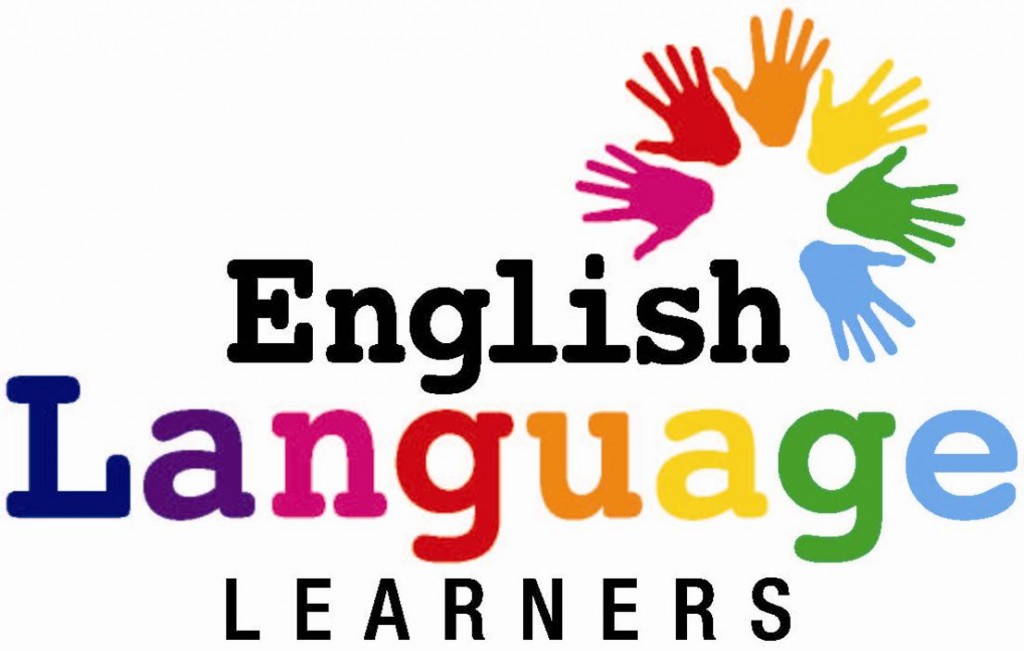 How did English learners perform on the ACCESS for ELLs assessment?Table 12 shows the number and percent of English learners performing at each proficiency level overall on the ACCESS for ELLs assessment. Statewide, 15.9% of English learners were at Level 1, 21.0% at Level 2, 41.4% at Level 3, 18.6% at Level 4, 2.8% at Level 5, and 0.3% at Level 6.Table 12. Number and Percentage of English Learners Scoring Overall at Each Proficiency Level on the ACCESS for ELLs AssessmentTable 13 shows the number and percent of English learners performing at each proficiency level on the alternate ACCESS for ELLs assessment. Statewide, 14.4% of English learners were at Level A1, 13.2% at Level A2, 29.2% at Level A3, 27.8% at Level P1, and 15.3% at Level P2.Table 13. Number and Percentage of English Learners Scoring Overall at Each Proficiency Level on the Alternate ACCESS for ELLs AssessmentHow many English Learners achieved English language proficiency?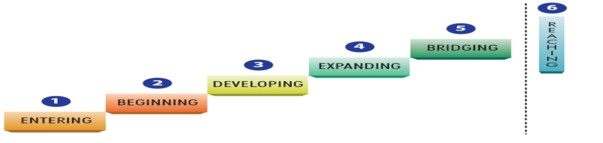 Students are eligible for redesignation if they meet English language proficiency criteria, having both an overall proficiency level and a literacy proficiency level of at least 4.0 on the ACCESS for ELLs assessment, or having both an overall proficiency level and a literacy proficiency level of at least P1 on the alternate ACCESS assessment . Table 14 shows that 15.5% of English learners achieved English language proficiency. Table 14. Number and Percentage of English Learners Achieving English Language Proficiency on the ACCESS for ELLs or Alternate ACCESS AssessmentIndicators of School Quality or Student SuccessAs a result of a waiver approved by the U.S. Department of Education (see Impact of COVID-19 section), School Quality or Student Success (SQSS) Indicator results are not presented in this report.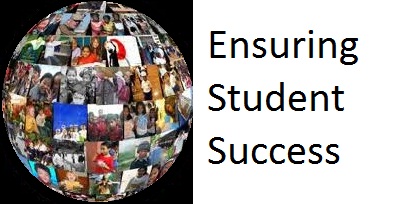 Long-Term GoalsAs a result of a waiver approved by the U.S. Department of Education (see Impact of COVID-19 section), long-term goals and measures of interim progress are not presented in this report.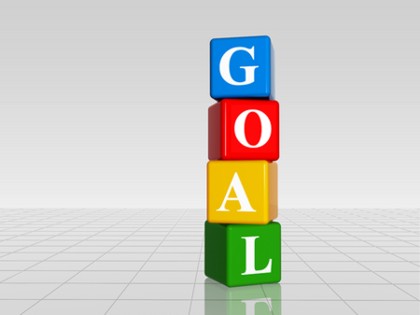 Participation in the State AssessmentsStudents in grades 3 through 8 were administered the Colorado Measures of Academic Success (CMAS) assessments in mathematics and English language arts, and students in grade 11 were administered the SAT assessment in mathematics and evidence-based reading and writing. In addition, students in grades 5, 8, and 11 were administered the CMAS assessment in science. Students with significant cognitive disabilities were eligible to take the Colorado Alternate (CoAlt) assessments instead. For more information on the state assessments, and for school- and district-level results, please visit the CDE Assessment Unit webpage (www.cde.state.co.us/assessment).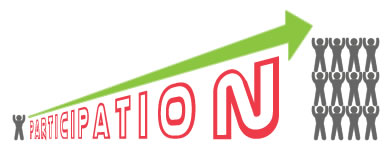 Under the Every Student Succeeds Act (ESSA), states are required to report the percentage of students assessed and not assessed on the academic assessments, for all students and disaggregated by each major racial and ethnic group, by economically disadvantaged students as compared to students who are not economically disadvantaged, by students with disabilities as compared to students without disabilities, by English proficiency status, by gender, and by migrant status.How many students tested on the CMAS, SAT, and CoAlt assessments?Table 15 shows the percent of students who were not assessed, in comparison to the total number assessed (taking the CMAS, SAT, or CoAlt assessment) on the math assessments. Statewide, approximately 44.2% of students in grades 3 through 8 and grade 11 were assessed. By race/ethnicity, 38.1% of American Indian or Alaska Native students, 47.1% of Asian students, 34.3%% of Black or African American students, 41.3% of Hispanic or Latino students, 47.2% of White students, 35.3% of Native Hawaiian or Other Pacific Islander students, and 40.7% of students of two or more races were assessed. Approximately 39.7% of students who were economically disadvantaged were assessed, compared to 47.0% of students who were not economically disadvantaged. Of the students with disabilities, 37.9% were assessed, compared to 45.1% of students without disabilities. Approximately 36.6% of English learners, 44.4% of male students, 44.0% of female students, and 47.7% of migrant students were assessed.Table 15. Percentage of Students Assessed, by Student Group, on the CMAS, SAT, and CoAlt Math AssessmentsTable 16 shows the percent of students who were not assessed, in comparison to the total number assessed (taking the CMAS, SAT, or CoAlt assessment, or recently arrived English learners exempt from participating) on the English language arts assessments. Statewide, approximately 45.1% of students in grades 3 through 8 and grade 11 were assessed. By race/ethnicity, 40.3% of American Indian or Alaska Native students, 46.8% of Asian students, 35.9% of Black or African American students, 42.0% of Hispanic or Latino students, 48.1% of White students, 37.0% of Native Hawaiian or Other Pacific Islander students, and 42.5% of students of two or more races were assessed. Approximately 41.2% of students who were economically disadvantaged were assessed, compared to 47.5% of students who were not economically disadvantaged. Of the students with disabilities, 38.6% were assessed, compared to 46.0% of students without disabilities.Approximately 41.7% of English learners, 45.1% of male students, 45.0% of female students, and 48.4% of migrant students were assessed.Table 16. Percentage of Students Assessed, by Student Group, on the CMAS, SAT, and CoAlt English Language Arts AssessmentsTable 17 shows the percent of students who were not assessed, in comparison to the total number assessed (taking either the CMAS or CoAlt assessment) on the science assessments. Statewide, approximately 66.6% of students in grades 8 and 11 were assessed. By race/ethnicity, 56.4% of American Indian or Alaska Native students, 72.0% of Asian students, 53.5% of Black or African American students, 63.1% of Hispanic or Latino students, 70.1% of White students, 55.5% of Native Hawaiian or Other Pacific Islander students, and 61.6% of students of two or more races were assessed. Approximately 59.7% of students who were economically disadvantaged were assessed, compared to 70.1% of students who were not economically disadvantaged. Of the students with disabilities, 55.2% were assessed, compared to 67.9% of students without disabilities. Approximately 58.0% of English learners, 67.0% of male students, 66.1% of female students, and 71.9% of migrant students were assessed.Table 17. Percentage of Students Assessed, by Student Group, on the CMAS and CoAlt Science AssessmentsInformation Submitted in Accordance with the Civil Rights Data CollectionThe U.S. Department of Education (ED) conducts the Civil Rights Data Collection (CRDC) to collect data on key education and civil rights issues. The CRDC collects a variety of information including student enrollment and educational programs and services. The most recent CRDC data available is from the 2017-18 school year, and select data elements are presented below. To learn more about the CRDC, and to access the complete data collection, please visit the U.S. Department of Education’s Civil Right Data Collection webpage (https://www2.ed.gov/about/offices/list/ocr/data.html).Measures of School Quality, Climate, and SafetyDuring the 2017-18 school year, Colorado schools reported a total of 32,314 students receiving in-school suspensions, 43,386 students receiving out-of-school suspensions, and 1,221 students receiving expulsions (Table 18). In addition, schools reported a total of 190 students with school-related arrests and 5,127 students receiving referrals to law enforcement.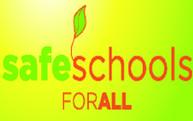 Table 18. Number of Students DisciplinedTable 19 shows the demographic characteristics of the students disciplined, in relation to the demographics of all students enrolled. White students represented 53.0% of the total student enrollment, followed by 34.0% Hispanic or Latino students. Of the students receiving at least one in-school suspension, 42.3% were White and 41.1% were Hispanic or Latino. Students with disabilities represented 10.9% of the total student enrollment and 20.5% of the students receiving at least one in-school suspension. English learners represented 13.8% of the total student enrollment and 14.4% of the students receiving at least one in-school suspension.Table 19. Demographics of Students DisciplinedIn the CRDC, schools also report on incidents of violence. Colorado schools reported a total of 3 incidents of rape or attempted rape, 78 incidents of sexual assault, no incidents of robbery with a weapon, no incidents of robbery with a firearm or explosive device, and 112 incidents of robbery without a weapon (see Table 20).Table 20. Incidents of Violence ReportedSchools also reported 49 incidents of physical attacks or fights with a weapon, no incidents of physical attacks or fights with a firearm or explosive device, and 7,841 incidents of physical attacks or fights without a weapon (see Table 21). Schools also reported on the number of incidents in which threats of physical attack were made, including 125 incidents of threat with a weapon, nine incidents of threat with a firearm or explosive device, and 1,062 incidents of threat without a weapon. Lastly, Colorado schools reported 36 incidents of possession of a firearm or explosive device.Table 21. Incidents of Violence Reported, ContinuedAlso, in the CRDC, schools report on incidents of harassment or bullying. Colorado schools reported a total of 63 allegations of harassment/bullying on the basis of disability, 188 allegations on the basis of race, color, or national origin, 18 allegations on the basis of religion, 425 allegations on the basis of sex, and 94 allegations on the basis of sexual orientation (see Table 22).Table 22. Incidents of Harassment or BullyingStudents Enrolled in Preschool ProgramsIn the 2017-18 CRDC, Colorado schools reported a total of 33,091 students enrolled in preschool programs (Table 23). By race/ethnicity, a total of 187 American Indian or Alaska Native students, 1,318 Asian students, 1,651 Black or African American students, 12,562 Hispanic or Latino students, 16,076 White students, 64 Native Hawaiian or Other Pacific Islander students, and 1,233 students of two or more races were reported as enrolled in preschool programs. In addition, schools reported 7,946 students with disabilities and 269 English learners as enrolled in preschool programs.Table 23. Number of Students Enrolled in Preschool ProgramsStudents Enrolled in Accelerated CourseworkIn the CRDC, schools also reported on the number of students enrolled in Advanced Placement (AP) and International Baccalaureate courses. A total of 59,458 students were reported as enrolled in at least one AP course, representing 264 schools (Table 24). By race/ethnicity, a total of 256 American Indian or Alaska Native students, 3,466 Asian students, 2,204 Black or African American students, 12,759 Hispanic or Latino students, 38,092 White students, 121 Native Hawaiian or Other Pacific Islander students, and 2,560 students of two or more races were reported as enrolled in at least one AP course. In addition, schools reported 653 students with disabilities and 2,181 English learners as enrolled in at least one AP course.Table 24. Number of Students Enrolled in AP CoursesA total of 8,113 students were reported as enrolled in at least one IB course, representing 35 schools (Table 25). By race/ethnicity, a total of 33 American Indian or Alaska Native students, 675 Asian students, 414 Black or African American students, 2,815 Hispanic or Latino students, 3,836 White students, 15 Native Hawaiian or Other Pacific Islander students, and 325 students of two or more races were reported as enrolled in at least one IB course. In addition, schools reported 139 students with disabilities and 784 English learners as enrolled in at least one IB course.Table 25. Number of Students Enrolled in IB CoursesChronic AbsenteeismAlthough chronic absenteeism data is now collected via EDFacts, 2017-18 results were included as part of the CRDC and are presented in this report. Chronic absenteeism counts reflect the number of students that are absent for any reason (both excused and unexcused absences) for 10% or more school days during the school year. A total of 212,814 students were reported as chronically absent (Table 26). By race/ethnicity, a total of 2,596 American Indian or Alaska Native students, 3,571 Asian students, 13,871 Black or African American students, 94,535 Hispanic or Latino students, 88,459 White students, 826 Native Hawaiian or Other Pacific Islander students, and 8,956 students of two or more races were reported as chronically absent. In addition, schools reported 22,521 students with disabilities and 34,549 English learners as chronically absent.Table 26. Number of Students Considered Chronically AbsentPer-Pupil Expenditures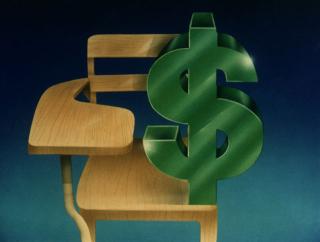 Financial data for fiscal year 2019-20 is available on the Financial Transparency for Colorado Schools webpage (https://coloradok12financialtransparency.com/#/), including school-level and district-level expenditures, disaggregated by state/local and federal sources.Students Taking Alternate AssessmentsStudents with significant cognitive disabilities were eligible to take the Colorado Alternate (CoAlt) assessments instead of the CMAS or SAT assessments. Under ESSA, each state must ensure that the total number of students assessed in each subject using the alternate assessment does not exceed 1 percent of the total number of all students. For more information on the state assessments, please visit the CDE Assessment Unit webpage (www.cde.state.co.us/assessment).Table 27 shows the number and percent (based on the total number of students assessed) of students taking the CoAlt math assessment. Approximately 1.1% of students in 3rd grade, 0.7% in 4th grade, 1.7% in 5th grade, 0.8% in 6th grade, 2.1% in 7th grade, 0.9% in 8th grade, and 0.6% in 11th grade took the alternate math assessment.Table 27. Number and Percent of Students Taking the CoAlt Math AssessmentTable 28 shows the number and percent of students taking the CoAlt English language arts assessment. Approximately 0.6% of students in 3rd grade, 2.3% in 4th grade, 0.8% in 5th grade, 2.2% in 6th grade, 0.8% in 7th grade, 2.7% in 8th grade, and 0.6% in 11th grade took the alternate English language arts assessment.Table 28. Number and Percent of Students Taking the CoAlt English Language Arts AssessmentTable 29 shows the number and percent of students taking the CoAlt science assessment. Approximately 0.9% of students in 8th grade and 0.5% in 11th grade took the alternate science assessment.Table 29. Number and Percent of Students Taking the CoAlt Science AssessmentNational Assessment of Educational ProgressStudents in grades 4 and 8 participate in reading and mathematics assessments of the National Assessment of Educational Progress (NAEP), which are administered at least once every two years. Results from 2018-19 are shown in shown in Tables 30 and 31, along with the national average. Table 30 shows the average scale score for all 4th grade students in Colorado taking NAEP Math was 242, which was slightly higher than the national average scale score of 240. The average scale score for all 8th grade students in Colorado was 285, which was significantly higher than the national average of 281. Approximately 44% of 4th grade students and 37% of 8th grade students in Colorado were at or above proficient, which was higher than the national averages (40% and 33%, respectively).Table 30. Performance of Students on the NAEP Math AssessmentTable 31 shows the average scale score for all 4th grade students in Colorado taking NAEP Reading was 225, which was significantly higher than the national average scale score of 219. The average scale score for all 8th grade students in Colorado was 267, which was significantly higher than the national average of 262. Approximately 40% of 4th grade students and 38% of 8th grade students in Colorado were at or above proficient, which was higher than the national averages (34% and 32%, respectively).Table 31. Performance of Students on the NAEP Reading AssessmentEnrollment in Programs of Postsecondary EducationIn coordination with the Department of Higher Education, Colorado calculates matriculation rates, which reflect enrollment rates of graduating students (in the summer/fall of the identified year) in 2-year and 4-year institutions, as well as in postsecondary career and technical education (CTE) programs. Results are currently available overall, for all students. Table 32 shows the number and percentage of high school graduates who, for the first academic year after graduation, enrolled in programs of postsecondary education.Table 32. Number and Percentage of Students Enrolling in Postsecondary Education Within One Year of GraduationStudent GroupDid Not Yet Meet ExpectationsPartially Met ExpectationsApproached ExpectationsMet ExpectationsExceed ExpectationsNumber (N) All Students29,87737,93438,24036,5725,455Percent (%) of All Students20.2%25.6%25.8%24.7%3.7%Number (N) American Indian or Alaska Native3082401671088Percent (%) of American Indian or Alaska Native37.1%28.9%20.1%13.0%1.0%Number (N) Asian4457561,0361,901654Percent (%) of Asian9.3%15.8%21.6%39.7%13.6%Number (N) Black or African American1,8011,5341,06861656Percent (%) of Black or African American35.5%30.2%21.0%12.1%1.1%Number (N) Hispanic or Latino16,42315,74710,5175,613472Percent (%) of Hispanic or Latino33.7%32.3%21.6%11.5%1.0%Number (N) White9,74517,98223,58426,4463,905Percent (%) of White11.9%22.0%28.9%32.4%4.8%Number (N) Native Hawaiian or Other Pacific Islander9510280585Percent (%) of Native Hawaiian or Other Pacific Islander27.9%30.0%23.5%17.1%1.5%Number (N) Two or More Races1,0541,5671,7841,827355Percent (%) of Two or More Races16.0%23.8%27.1%27.7%5.4%Number (N) Eligible for Free/Reduced Meals18,64317,89011,6665,882359Percent (%) of Eligible for Free/Reduced Meals34.2%32.9%21.4%10.8%0.7%Number (N) Not Eligible for Free/Reduced Meals11,23420,04426,57430,6905,096Percent (%) of Not Eligible for Free/Reduced Meals12.0%21.4%28.4%32.8%5.4%Number (N) Students with Disabilities9,2524,6271,83489482Percent (%) of Students with Disabilities55.4%27.7%11.0%5.4%0.5%Number (N) Students without Disabilities20,62533,30736,40635,6785,373Percent (%) of Students without Disabilities15.7%25.3%27.7%27.2%4.1%Number (N) English Learners (NEP/LEP)7,8484,6341,66544028Percent (%) of English Learners (NEP/LEP)53.7%31.7%11.4%3.0%0.2%Number (N) Males15,59818,97319,45319,9373,108Percent (%) of Males20.2%24.6%25.2%25.9%4.0%Number (N) Females14,27918,96118,78716,6352,347Percent (%) of Females20.1%26.7%26.5%23.4%3.3%Number (N) Migrant Students295234114**Percent (%) of Migrant Students42.9%34.1%16.6%**Number (N) Students Experiencing Homelessness8095973401335Percent (%) of Students Experiencing Homelessness42.9%31.7%18.0%7.1%0.3%Number (N) Students in Foster Care19213167**Percent (%) of Students in Foster Care45.4%31.0%15.8%**Number (N) Military Connected Students36075791590597Percent (%) of Military Connected Students11.9%25.0%30.2%29.8%3.2%Student GroupDid Not Yet Meet ExpectationsApproached ExpectationsMet ExpectationsExceeded ExpectationsNumber (N) All Students19,70912,84114,5534,037Percent (%) of All Students38.5%25.1%28.5%7.9%Number (N) American Indian or Alaska Native18459516Percent (%) of American Indian or Alaska Native61.3%19.7%17.0%2.0%Number (N) Asian391419704423Percent (%) of Asian20.2%21.6%36.3%21.8%Number (N) Black or African American1,16144428348Percent (%) of Black or African American60.0%22.9%14.6%2.5%Number (N) Hispanic or Latino9,4983,7332,274301Percent (%) of Hispanic or Latino60.1%23.6%14.4%1.9%Number (N) White7,6857,65410,5883,028Percent (%) of White26.5%26.4%36.6%10.5%Number (N) Native Hawaiian or Other Pacific Islander5724199Percent (%) of Native Hawaiian or Other Pacific Islander52.3%22.0%17.4%8.3%Number (N) Two or More Races654496624222Percent (%) of Two or More Races32.8%24.8%31.3%11.1%Number (N) Eligible for Free/Reduced Meals8,4403,2981,907212Percent (%) of Eligible for Free/Reduced Meals60.9%23.8%13.8%1.5%Number (N) Not Eligible for Free/Reduced Meals11,2699,54312,6463,825Percent (%) of Not Eligible for Free/Reduced Meals30.2%25.6%33.9%10.3%Number (N) Students with Disabilities2,71138016134Percent (%) of Students with Disabilities82.5%11.6%4.9%1.0%Number (N) Students without Disabilities16,99812,46114,3924,003Percent (%) of Students without Disabilities35.5%26.0%30.1%8.4%Number (N) English Learners (NEP/LEP)2,238166394Percent (%) of English Learners (NEP/LEP)91.5%6.8%1.6%0.2%Number (N) Males9,5265,9387,4942,485Percent (%) of Males37.4%23.3%29.5%9.8%Number (N) Females10,1826,9017,0591,552Percent (%) of Females39.6%26.9%27.5%6.0%Number (N) Migrant Students11525**Percent (%) of Migrant Students79.3%17.2%**Number (N) Students Experiencing Homelessness29090**Percent (%) of Students Experiencing Homelessness68.2%21.2%**Number (N) Students in Foster Care8924**Percent (%) of Students in Foster Care74.2%20.0%**Number (N) Military Connected Students19218922239Percent (%) of Military Connected Students29.9%29.4%34.6%6.1%Student GroupEmergingApproaching the TargetAt TargetAdvancedNumber (N) All Students83843126795Percent (%) of All Students51.4%26.4%16.4%5.8%Number (N) American Indian or Alaska Native****Percent (%) of American Indian or Alaska Native****Number (N) Asian29***Percent (%) of Asian64.4%***Number (N) Black or African American6420223Percent (%) of Black or African American58.7%18.3%20.2%2.8%Number (N) Hispanic or Latino3581749539Percent (%) of Hispanic or Latino53.8%26.1%14.3%5.9%Number (N) White33719113445Percent (%) of White47.7%27.0%19.0%6.4%Number (N) Native Hawaiian or Other Pacific Islander****Percent (%) of Native Hawaiian or Other Pacific Islander****Number (N) Two or More Races333083Percent (%) of Two or More Races44.6%40.5%10.8%4.1%Number (N) Eligible for Free/Reduced Meals40624715153Percent (%) of Eligible for Free/Reduced Meals47.4%28.8%17.6%6.2%Number (N) Not Eligible for Free/Reduced Meals43218411642Percent (%) of Not Eligible for Free/Reduced Meals55.8%23.8%15.0%5.4%Number (N) Students with Disabilities83843126795Percent (%) of Students with Disabilities51.4%26.4%16.4%5.8%Number (N) Students without DisabilitiesPercent (%) of Students without DisabilitiesNumber (N) English Learners (NEP/LEP)16449337Percent (%) of English Learners (NEP/LEP)64.8%19.4%13.0%2.8%Number (N) Males51426119073Percent (%) of Males49.5%25.1%18.3%7.0%Number (N) Females3241707722Percent (%) of Females54.6%28.7%13.0%3.7%Number (N) Migrant Students****Percent (%) of Migrant Students****Number (N) Students Experiencing Homelessness201163Percent (%) of Students Experiencing Homelessness50.0%27.5%15.0%7.5%Number (N) Students in Foster Care****Percent (%) of Students in Foster Care****Number (N) Military Connected Students176**Percent (%) of Military Connected Students60.7%21.4%**Student GroupDid Not Yet Meet ExpectationsPartially Met ExpectationsApproached ExpectationsMet ExpectationsExceed ExpectationsNumber (N) All Students20,92328,20236,73854,03410,637Percent (%) of All Students13.9%18.7%24.4%35.9%7.1%Number (N) American Indian or Alaska Native21723423218525Percent (%) of American Indian or Alaska Native24.3%26.2%26.0%20.7%2.8%Number (N) Asian4255679542,096664Percent (%) of Asian9.0%12.0%20.3%44.5%14.1%Number (N) Black or African American1,2181,3431,3361,353139Percent (%) of Black or African American22.6%24.9%24.8%25.1%2.6%Number (N) Hispanic or Latino11,17512,76812,49210,8711,248Percent (%) of Hispanic or Latino23.0%26.3%25.7%22.4%2.6%Number (N) White7,03112,02920,02736,6317,931Percent (%) of White8.4%14.4%23.9%43.8%9.5%Number (N) Native Hawaiian or Other Pacific Islander7491819710Percent (%) of Native Hawaiian or Other Pacific Islander21.0%25.8%22.9%27.5%2.8%Number (N) Two or More Races7791,1621,6052,795620Percent (%) of Two or More Races11.2%16.7%23.1%40.2%8.9%Number (N) Eligible for Free/Reduced Meals13,47314,90014,50312,0471,106Percent (%) of Eligible for Free/Reduced Meals24.0%26.6%25.9%21.5%2.0%Number (N) Not Eligible for Free/Reduced Meals7,45013,30222,23541,9879,531Percent (%) of Not Eligible for Free/Reduced Meals7.9%14.1%23.5%44.4%10.1%Number (N) Students with Disabilities7,5165,1342,6681,528114Percent (%) of Students with Disabilities44.3%30.3%15.7%9.0%0.7%Number (N) Students without Disabilities13,40723,06834,07052,50610,523Percent (%) of Students without Disabilities10.0%17.3%25.5%39.3%7.9%Number (N) English Learners (NEP/LEP)6,4185,2522,7941,10836Percent (%) of English Learners (NEP/LEP)41.1%33.6%17.9%7.1%0.2%Number (N) Males12,53415,96319,20426,1954,010Percent (%) of Males16.1%20.5%24.7%33.6%5.1%Number (N) Females8,38912,23917,53427,8396,627Percent (%) of Females11.6%16.9%24.1%38.3%9.1%Number (N) Migrant Students233176177**Percent (%) of Migrant Students35.1%26.5%26.7%**Number (N) Students Experiencing Homelessness63553845832220Percent (%) of Students Experiencing Homelessness32.2%27.3%23.2%16.3%1.0%Number (N) Students in Foster Care121131121577Percent (%) of Students in Foster Care27.7%30.0%27.7%13.0%1.6%Number (N) Military Connected Students2605078091,386232Percent (%) of Military Connected Students8.1%15.9%25.3%43.4%7.3%Student GroupDid Not Yet Meet ExpectationsApproached ExpectationsMet ExpectationsExceeded ExpectationsNumber (N) All Students12,8997,57923,7776,885Percent (%) of All Students25.2%14.8%46.5%13.5%Number (N) American Indian or Alaska Native1305510213Percent (%) of American Indian or Alaska Native43.3%18.3%34.0%4.3%Number (N) Asian305186982464Percent (%) of Asian15.7%9.6%50.7%24.0%Number (N) Black or African American78338168983Percent (%) of Black or African American40.4%19.7%35.6%4.3%Number (N) Hispanic or Latino6,7842,9395,484599Percent (%) of Hispanic or Latino42.9%18.6%34.7%3.8%Number (N) White4,3953,69715,5085,355Percent (%) of White15.2%12.8%53.6%18.5%Number (N) Native Hawaiian or Other Pacific Islander41203810Percent (%) of Native Hawaiian or Other Pacific Islander37.6%18.3%34.9%9.2%Number (N) Two or More Races391293952360Percent (%) of Two or More Races19.6%14.7%47.7%18.0%Number (N) Eligible for Free/Reduced Meals6,0892,5974,731440Percent (%) of Eligible for Free/Reduced Meals43.9%18.7%34.1%3.2%Number (N) Not Eligible for Free/Reduced Meals6,8104,98219,0466,445Percent (%) of Not Eligible for Free/Reduced Meals18.3%13.4%51.1%17.3%Number (N) Students with Disabilities2,29742849071Percent (%) of Students with Disabilities69.9%13.0%14.9%2.2%Number (N) Students without Disabilities10,6027,15123,2876,814Percent (%) of Students without Disabilities22.2%14.9%48.7%14.2%Number (N) English Learners (NEP/LEP)2,158198**Percent (%) of English Learners (NEP/LEP)88.2%8.1%**Number (N) Males7,0503,69611,3653,332Percent (%) of Males27.7%14.5%44.7%13.1%Number (N) Females5,8483,88312,4103,553Percent (%) of Females22.8%15.1%48.3%13.8%Number (N) Migrant Students10127**Percent (%) of Migrant Students69.7%18.6%**Number (N) Students Experiencing Homelessness227771165Percent (%) of Students Experiencing Homelessness53.4%18.1%27.3%1.2%Number (N) Students in Foster Care7122234Percent (%) of Students in Foster Care59.2%18.3%19.2%3.3%Number (N) Military Connected Students1138634499Percent (%) of Military Connected Students17.6%13.4%53.6%15.4%Student GroupEmergingApproaching the TargetAt TargetAdvancedNumber (N) All Students81133649565Percent (%) of All Students47.5%19.7%29.0%3.8%Number (N) American Indian or Alaska Native****Percent (%) of American Indian or Alaska Native****Number (N) Asian24***Percent (%) of Asian52.2%***Number (N) Black or African American5721276Percent (%) of Black or African American51.4%18.9%24.3%5.4%Number (N) Hispanic or Latino34313915622Percent (%) of Hispanic or Latino52.0%21.1%23.6%3.3%Number (N) White33714326534Percent (%) of White43.3%18.4%34.0%4.4%Number (N) Native Hawaiian or Other Pacific Islander****Percent (%) of Native Hawaiian or Other Pacific Islander****Number (N) Two or More Races3912**Percent (%) of Two or More Races47.0%14.5%**Number (N) Eligible for Free/Reduced Meals40118625238Percent (%) of Eligible for Free/Reduced Meals45.7%21.2%28.7%4.3%Number (N) Not Eligible for Free/Reduced Meals41015024327Percent (%) of Not Eligible for Free/Reduced Meals49.4%18.1%29.3%3.3%Number (N) Students with Disabilities81133649565Percent (%) of Students with Disabilities47.5%19.7%29.0%3.8%Number (N) Students without DisabilitiesPercent (%) of Students without DisabilitiesNumber (N) English Learners (NEP/LEP)17248458Percent (%) of English Learners (NEP/LEP)63.0%17.6%16.5%2.9%Number (N) Males52321531940Percent (%) of Males47.7%19.6%29.1%3.6%Number (N) Females28812117625Percent (%) of Females47.2%19.8%28.9%4.1%Number (N) Migrant Students****Percent (%) of Migrant Students****Number (N) Students Experiencing Homelessness158145Percent (%) of Students Experiencing Homelessness35.7%19.0%33.3%11.9%Number (N) Students in Foster Care****Percent (%) of Students in Foster Care****Number (N) Military Connected Students347**Percent (%) of Military Connected Students61.8%12.7%**Student GroupDid Not Yet Meet ExpectationsPartially Met ExpectationsApproached ExpectationsMet ExpectationsExceed ExpectationsNumber (N) All Students14129031613310Percent (%) of All Students15.8%32.6%35.5%14.9%1.1%Number (N) American Indian or Alaska Native*****Percent (%) of American Indian or Alaska Native*****Number (N) Asian*****Percent (%) of Asian*****Number (N) Black or African American*****Percent (%) of Black or African American*****Number (N) Hispanic or Latino*287***Percent (%) of Hispanic or Latino*32.5%***Number (N) White*****Percent (%) of White*****Number (N) Native Hawaiian or Other Pacific Islander*****Percent (%) of Native Hawaiian or Other Pacific Islander*****Number (N) Two or More Races*****Percent (%) of Two or More Races*****Number (N) Eligible for Free/Reduced Meals103208243**Percent (%) of Eligible for Free/Reduced Meals15.3%30.9%36.1%**Number (N) Not Eligible for Free/Reduced Meals388273**Percent (%) of Not Eligible for Free/Reduced Meals17.6%38.0%33.8%**Number (N) Students with Disabilities25337**Percent (%) of Students with Disabilities36.8%48.5%10.3%**Number (N) Students without Disabilities116257309**Percent (%) of Students without Disabilities14.1%31.3%37.6%**Number (N) English Learners (NEP/LEP)14129031613310Percent (%) of English Learners (NEP/LEP)15.8%32.6%35.5%14.9%1.1%Number (N) Males87167151526Percent (%) of Males18.8%36.1%32.6%11.2%1.3%Number (N) Females54123165814Percent (%) of Females12.6%28.8%38.6%19.0%0.9%Number (N) Migrant Students*****Percent (%) of Migrant Students*****Number (N) Students Experiencing Homelessness1265**Percent (%) of Students Experiencing Homelessness42.9%21.4%17.9%**Number (N) Students in Foster Care*****Percent (%) of Students in Foster Care*****Number (N) Military Connected Students*****Percent (%) of Military Connected Students*****Student GroupPartially Met ExpectationsApproached ExpectationsMet ExpectationsExceeded ExpectationsNumber (N) All Students15,47511,7149,004742Percent (%) of All Students41.9%31.7%24.4%2.0%Number (N) American Indian or Alaska Native11863**Percent (%) of American Indian or Alaska Native57.6%30.7%**Number (N) Asian26335145877Percent (%) of Asian22.9%30.5%39.9%6.7%Number (N) Black or African American689331**Percent (%) of Black or African American59.2%28.4%**Number (N) Hispanic or Latino8,1143,3981,38747Percent (%) of Hispanic or Latino62.7%26.2%10.7%0.4%Number (N) White5,7237,0406,532570Percent (%) of White28.8%35.4%32.9%2.9%Number (N) Native Hawaiian or Other Pacific Islander4629**Percent (%) of Native Hawaiian or Other Pacific Islander50.0%31.5%**Number (N) Two or More Races52249844841Percent (%) of Two or More Races34.6%33.0%29.7%2.7%Number (N) Eligible for Free/Reduced Meals8,3593,5351,27543Percent (%) of Eligible for Free/Reduced Meals63.3%26.8%9.7%0.3%Number (N) Not Eligible for Free/Reduced Meals7,1168,1797,729699Percent (%) of Not Eligible for Free/Reduced Meals30.0%34.5%32.6%2.9%Number (N) Students with Disabilities3,1494351269Percent (%) of Students with Disabilities84.7%11.7%3.4%0.2%Number (N) Students without Disabilities12,32611,2798,878733Percent (%) of Students without Disabilities37.1%34.0%26.7%2.2%Number (N) English Learners (NEP/LEP)2,877209**Percent (%) of English Learners (NEP/LEP)92.7%6.7%**Number (N) Males8,5186,0154,743426Percent (%) of Males43.2%30.5%24.1%2.2%Number (N) Females6,9575,6994,261316Percent (%) of Females40.4%33.1%24.7%1.8%Number (N) Migrant Students13944**Percent (%) of Migrant Students73.9%23.4%**Number (N) Students Experiencing Homelessness29591**Percent (%) of Students Experiencing Homelessness71.4%22.0%**Number (N) Students in Foster Care8116**Percent (%) of Students in Foster Care77.9%15.4%**Number (N) Military Connected Students23124822914Percent (%) of Military Connected Students32.0%34.3%31.7%1.9%Student GroupEmergingApproaching the TargetAt TargetAdvancedNumber (N) All Students8431518927Percent (%) of All Students13.7%51.2%30.7%4.4%Number (N) American Indian or Alaska Native****Percent (%) of American Indian or Alaska Native****Number (N) Asian****Percent (%) of Asian****Number (N) Black or African American621**Percent (%) of Black or African American15.4%53.8%**Number (N) Hispanic or Latino381457813Percent (%) of Hispanic or Latino13.9%52.9%28.5%4.7%Number (N) White33126909Percent (%) of White12.8%48.8%34.9%3.5%Number (N) Native Hawaiian or Other Pacific Islander****Percent (%) of Native Hawaiian or Other Pacific Islander****Number (N) Two or More Races314**Percent (%) of Two or More Races12.0%56.0%**Number (N) Eligible for Free/Reduced Meals4216310417Percent (%) of Eligible for Free/Reduced Meals12.9%50.0%31.9%5.2%Number (N) Not Eligible for Free/Reduced Meals421528510Percent (%) of Not Eligible for Free/Reduced Meals14.5%52.6%29.4%3.5%Number (N) Students with Disabilities8431518927Percent (%) of Students with Disabilities13.7%51.2%30.7%4.4%Number (N) Students without DisabilitiesPercent (%) of Students without DisabilitiesNumber (N) English Learners (NEP/LEP)1843113Percent (%) of English Learners (NEP/LEP)24.0%57.3%14.7%4.0%Number (N) Males5719112021Percent (%) of Males14.7%49.1%30.8%5.4%Number (N) Females27124696Percent (%) of Females11.9%54.9%30.5%2.7%Number (N) Migrant Students****Percent (%) of Migrant Students****Number (N) Students Experiencing Homelessness****Percent (%) of Students Experiencing Homelessness****Number (N) Students in Foster Care****Percent (%) of Students in Foster Care****Number (N) Military Connected Students****Percent (%) of Military Connected Students****Student GroupNumber (N) of Students in Graduation BaseNumber (N) of GraduatesGraduation Rate (%)All Students68,37955,84281.7%American Indian or Alaska Native46730164.5%Asian2,3622,16191.5%Black or African American3,0592,32476.0%Hispanic or Latino23,34617,32274.2%White36,20631,34886.6%Native Hawaiian or Other Pacific Islander21716676.5%Two or More Races2,7222,22081.6%Eligible for Free/Reduced Meals31,39222,15070.6%Students with Disabilities7,5074,98266.4%English Learners (NEP/LEP)8,7735,92267.5%Students Experiencing Homelessness2,8561,53053.6%Students in Foster Care73422430.5%Student GroupNumber (N) of Students in Graduation BaseNumber (N) of GraduatesGraduation Rate (%)All Students65,71757,16987.0%American Indian or Alaska Native54242678.6%Asian2,1272,01194.5%Black or African American3,2192,68483.4%Hispanic or Latino21,66317,65081.5%White35,74132,26190.3%Native Hawaiian or Other Pacific Islander16513883.6%Two or More Races2,2601,99988.5%Eligible for Free/Reduced Meals31,39024,91379.4%Students with Disabilities6,6175,07876.7%English Learners (NEP/LEP)8,4296,54677.7%Students Experiencing Homelessness3,3742,21265.6%Students in Foster Care91531634.5%Level 1 - EnteringLevel 2 - EmergingLevel 3 - DevelopingLevel 4 - ExpandingLevel 5 - BridgingLevel 6 - ReachingNumber (N) English Learners (NEP/LEP)10,89414,42228,38412,7361,888221Percent (%) English Learners (NEP/LEP)15.9%21.0%41.4%18.6%2.8%0.3%A1 - InitiatingA2 - ExploringA3 - EngagingP1 - EnteringP2 - EmergingNumber (N) English Learners (NEP/LEP)9587192183101Percent (%) English Learners (NEP/LEP)14.4%13.2%29.2%27.8%15.3%Total RecordsNumber (N) ProficientPercent (%) ProficientEnglish Learners (NEP/LEP)69,20310,73115.5%Student Group% Assessed% Not AssessedAll Students44.2%55.8%American Indian or Alaska Native38.1%61.9%Asian47.1%52.9%Black or African American34.3%65.7%Hispanic or Latino41.3%58.7%White47.2%52.8%Native Hawaiian or Other Pacific Islander35.3%64.7%Two or More Races40.7%59.3%Eligible for Free/Reduced Meals39.7%60.3%Not Eligible for Free/Reduced Meals47.0%53.0%Students with Disabilities37.9%62.1%Students without Disabilities45.1%54.9%English Learners (NEP/LEP)36.6%63.4%Males44.4%55.6%Females44.0%56.0%Migrant Students47.7%52.3%Student Group% Assessed% Not AssessedAll Students45.1%54.9%American Indian or Alaska Native40.3%59.7%Asian46.8%53.2%Black or African American35.9%64.1%Hispanic or Latino42.0%58.0%White48.1%51.9%Native Hawaiian or Other Pacific Islander37.0%63.0%Two or More Races42.5%57.5%Eligible for Free/Reduced Meals41.2%58.8%Not Eligible for Free/Reduced Meals47.5%52.5%Students with Disabilities38.6%61.4%Students without Disabilities46.0%54.0%English Learners (NEP/LEP)41.7%58.3%Males45.1%54.9%Females45.0%55.0%Migrant Students48.4%51.6%Student Group% Assessed% Not AssessedAll Students66.6%33.4%American Indian or Alaska Native56.4%43.6%Asian72.0%28.0%Black or African American53.4%46.6%Hispanic or Latino63.1%36.9%White70.1%29.9%Native Hawaiian or Other Pacific Islander55.5%44.5%Two or More Races61.6%38.4%Eligible for Free/Reduced Meals59.7%40.3%Not Eligible for Free/Reduced Meals70.1%29.9%Students with Disabilities55.2%44.8%Students without Disabilities67.9%32.1%English Learners (NEP/LEP)58.0%42.0%Males67.0%33.0%Females66.1%33.9%Migrant Students71.9%28.1%In School SuspensionsOut of School SuspensionsExpulsionsReferrals to Law EnforcementSchool Related Arrests32,31443,3861,2215,127190Student GroupStudent EnrollmentIn School SuspensionsOut of School SuspensionsExpulsionsReferrals to Law EnforcementSchool Related ArrestsAmerican Indian or Alaska Native0.7%0.9%1.0%1.9%1.0%0.6%Asian3.2%1.0%1.1%1.5%1.2%0.0%Black or African American4.6%9.4%9.5%9.8%8.7%11.0%Hispanic or Latino34.0%41.1%41.9%40.3%42.4%41.4%White53.0%42.3%41.2%40.5%42.0%43.1%Native Hawaiian or Other Pacific Islander0.3%0.2%0.3%0.5%0.2%0.6%Two or More Races4.2%5.1%5.0%5.6%4.5%3.3%Students with Disabilities (IDEA)10.9%20.5%21.9%19.4%22.6%26.3%English Learners (NEP/LEP)13.8%14.4%13.0%10.6%14.1%10.0%Rape or Attempted Rape Sexual Assault Robbery with a Weapon Robbery with a Firearm or Explosive Device Robbery without a Weapon37800112Physical Attack or Fight with a Weapon Physical Attack or Fight with a Firearm or Explosive Device Physical Attack or Fight without a Weapon Threats of Physical Attack with a Weapon Threats of Physical Attack with a Firearm or Explosive Device Threats of Physical Attack without a Weapon Possession of a Firearm or Explosive Device4907,84112591,06236Basis of SexBasis of Race, Color, or National OriginBasis of DisabilityBasis of Sexual OrientationBasis of Religion425188639418Student GroupTotal Number of Preschool Students EnrolledAll Students33,091American Indian or Alaska Native187Asian1,318Black or African American1,651Hispanic or Latino12,562White16,076Native Hawaiian or Other Pacific Islander64Two or More Races1,233Students with Disabilities7,946English Learners (NEP/LEP)269Student GroupTotal Number of Students Enrolled in at Least One AP CourseAll Students59,458American Indian or Alaska Native256Asian3,466Black or African American2,204Hispanic or Latino12,759White38,092Native Hawaiian or Other Pacific Islander121Two or More Races2,560Students with Disabilities653English Learners (NEP/LEP)2,181Student GroupTotal Number of Students Enrolled in at Least One IB CourseAll Students8,113American Indian or Alaska Native33Asian675Black or African American414Hispanic or Latino2,815White3,836Native Hawaiian or Other Pacific Islander15Two or More Races325Students with Disabilities139English Learners (NEP/LEP)784Student GroupTotal Number of Students Considered Chronically AbsentAll Students212,814American Indian or Alaska Native2,596Asian3,571Black or African American13,871Hispanic or Latino94,535White88,459Native Hawaiian or Other Pacific Islander826Two or More Races8,956Students with Disabilities22,521English Learners (NEP/LEP)34,549GradeNumber (N) Taking Alternate AssessmentPercent (%) Taking Alternate AssessmentGrade 3681.1%Grade 43290.7%Grade 51051.7%Grade 63580.8%Grade 71162.1%Grade 83540.9%Grade 113010.6%GradeNumber (N) Taking Alternate AssessmentPercent (%) Taking Alternate AssessmentGrade 32880.6%Grade 41362.3%Grade 53880.8%Grade 61222.2%Grade 73490.8%Grade 81252.7%Grade 112990.6%GradeNumber (N) Taking Alternate AssessmentPercent (%) Taking Alternate AssessmentGrade 83490.9%Grade 112660.5%GradeStudent GroupAverage Scale Score (CO)Average Scale Score (National)Percent At or Above Proficient (CO)Percent At or Above Proficient (National)Grade 4All students24224044%40%Grade 4White25224957%52%Grade 4Black22422425%20%Grade 4Hispanic22723125%28%Grade 4Asian25626161%67%Grade 4American Indian/Alaska Native*228*25%Grade 4Native Hawaiian/Other Pacific Islander****Grade 4Two or more races24424346%44%Grade 4Eligible for Free/Reduced Meals22522923%26%Grade 4Students with Disabilities20521113%14%Grade 4English Learners21321911%16%Grade 8All students28528137%33%Grade 8White29529148%43%Grade 8Black26125918%13%Grade 8Hispanic26826819%19%Grade 8Asian31430966%61%Grade 8American Indian/Alaska Native*263*15%Grade 8Native Hawaiian/Other Pacific Islander****Grade 8Two or more races28628537%36%Grade 8Eligible for Free/Reduced Meals26526618%18%Grade 8Students with Disabilities2372426%6%Grade 8English Learners2392433%5%GradeStudent GroupAverage Scale Score (CO)Average Scale Score (National)Percent At or Above Proficient (CO)Percent At or Above Proficient (National)Grade 4All students22521940%34%Grade 4White23523950%44%Grade 4Black21220325%18%Grade 4Hispanic20820823%23%Grade 4Asian23123748%55%Grade 4American Indian/Alaska Native*204*20%Grade 4Native Hawaiian/Other Pacific Islander****Grade 4Two or more races23222549%40%Grade 4Eligible for Free/Reduced Meals20820722%21%Grade 4Students with Disabilities1791808%10%Grade 4English Learners1871917%9%Grade 8All students26726238%32%Grade 8White27727148%41%Grade 8Black24624418%15%Grade 8Hispanic25125120%21%Grade 8Asian28128155%54%Grade 8American Indian/Alaska Native*249*20%Grade 8Native Hawaiian/Other Pacific Islander****Grade 8Two or more races27526649%35%Grade 8Eligible for Free/Reduced Meals25024919%20%Grade 8Students with Disabilities2242245%6%Grade 8English Learners2192212%3%Postsecondary Program TypeNumber of Students EnrolledPercent of Students EnrolledAll33,23254.7%2-Year Institutions6,43310.6%4-Year Institutions22,41236.9%Postsecondary Career and Technical Education Programs6,80111.2%